RE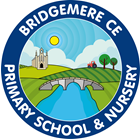 Curriculum Coverage EYFS – Cycle A RECurriculum Coverage EYFS – Cycle A RECurriculum Coverage EYFS – Cycle A RECurriculum Coverage EYFS – Cycle A Unit of work Autumn 1Kingdom of God  Autumn 2God / IncarnationPrior Learning What i?What do you know about the Christmas story?Core LearningKey Questions:What kind of King might Jesus have been?Can I suggest what makes a good king?Can I suggest why Jesus might have been a good king?Key Questions:Why do Christians perform nativity plays at Christmas?Can I retell the Christmas story?Can I talk about how nativity plays help Christians remember and celebrate the birth of Jesus?Essential knowledgePalm Sunday story Luke 19:28-40Welcoming a king Luke 1:26-38; 2; 1-20; Matthew 2:1-12  Christian Practice     Nativity playsVocabularyKingKingdomKingMaryJosephNativity playPersonal DevelopmentWould I make a good king or queen? Why?How could I help those around me? Why is this story important to me?What can I learn from the values that the characters showed?What will you remember from the story, why?Quick QuizDraw a picture of Jesus the king showing some of the things he might do as king.Look at photographs from nativity plays. What is happening?Why are the plays being performed? RECurriculum Coverage Year 1/2 – Cycle A RECurriculum Coverage Year 1/2 – Cycle A RECurriculum Coverage Year 1/2 – Cycle A RECurriculum Coverage Year 1/2 – Cycle A RECurriculum Coverage Year 1/2 – Cycle A RECurriculum Coverage Year 1/2 – Cycle A Unit of work Autumn 1Kingdom of God Autumn 1Kingdom of God Autumn 1Kingdom of God Autumn 2God / IncarnationPrior Learning Can I suggest what makes a good king?Can I suggest why Jesus might have been a good king?Can I suggest what makes a good king?Can I suggest why Jesus might have been a good king?Can I suggest what makes a good king?Can I suggest why Jesus might have been a good king?Can I retell the Christmas story?Can I talk about how nativity plays help Christians remember and celebrate the birth of Jesus?Core LearningKey Questions:What did Jesus say about the Kingdom of God?Can I talk about the Kingdom of God by referring to the ‘Parable of the Mustard Seed’?Can I suggest what Jesus may have been trying to teach about the Kingdom of God in the parable?Key Questions:What did Jesus say about the Kingdom of God?Can I talk about the Kingdom of God by referring to the ‘Parable of the Mustard Seed’?Can I suggest what Jesus may have been trying to teach about the Kingdom of God in the parable?Key Questions:What did Jesus say about the Kingdom of God?Can I talk about the Kingdom of God by referring to the ‘Parable of the Mustard Seed’?Can I suggest what Jesus may have been trying to teach about the Kingdom of God in the parable?Key Questions:Why does Christmas matter to Christians?Can I understand that Christians believe that Jesus is God and that he was born as a baby in Bethlehem?Can I discuss the Bible points out his birth showed that he was extraordinary and that he came to bring good news?Can I understand that Christians celebrate Jesus’ birth and advent for Christians is a time for getting ready for Jesus coming?Essential knowledge Mark 4:30-32.Mark 4:30-32.Mark 4:30-32.Birth of Jesus from the gospel of LukeLUKE 1:26–38, 2:1–20, MATTHEW 1:18-2:12VocabularyKingkingdomKingkingdomKingkingdomNativity charactersBethlehemChristiansGospelsThankful Personal DevelopmentHow I can grow the Kingdom of God around me?How I can grow the Kingdom of God around me?How I can grow the Kingdom of God around me?Can I decide what they personally have to be thankful for at Christmas time?Quick QuizProvide children with a cut out tree and ask them to write on it a time when they have seen people at home or school do things that would help God’s Kingdom grow, (ie acted like the mustard seed in Jesus’ story).Provide children with a cut out tree and ask them to write on it a time when they have seen people at home or school do things that would help God’s Kingdom grow, (ie acted like the mustard seed in Jesus’ story).Provide children with a cut out tree and ask them to write on it a time when they have seen people at home or school do things that would help God’s Kingdom grow, (ie acted like the mustard seed in Jesus’ story).Revisit the key question – Why does Christmas matter to Christians? Gather children’s responses.RECurriculum Coverage Year 3/4– Cycle A RECurriculum Coverage Year 3/4– Cycle A RECurriculum Coverage Year 3/4– Cycle A RECurriculum Coverage Year 3/4– Cycle A RECurriculum Coverage Year 3/4– Cycle A RECurriculum Coverage Year 3/4– Cycle A Unit of work Autumn 1Kingdom of God Autumn 1Kingdom of God Autumn 2God / IncarnationAutumn 2God / IncarnationPrior Learning Can I talk about the Kingdom of God by referring to the ‘Parable of the Mustard Seed’?Can I suggest what Jesus may have been trying to teach about the Kingdom of God in the parable?Can I talk about the Kingdom of God by referring to the ‘Parable of the Mustard Seed’?Can I suggest what Jesus may have been trying to teach about the Kingdom of God in the parable?Can I give a clear, simple account of the story of Jesus’ birth?Can I give a clear, simple account why Jesus is important for Christians?Can I recognise that stories of Jesus’ life come from the Gospels?Can I give examples of ways in which Christians use the story of the nativity to guide their beliefs and actions at Christmas?Can I decide what they personally have to be thankful for at Christmas time?Can I give a clear, simple account of the story of Jesus’ birth?Can I give a clear, simple account why Jesus is important for Christians?Can I recognise that stories of Jesus’ life come from the Gospels?Can I give examples of ways in which Christians use the story of the nativity to guide their beliefs and actions at Christmas?Can I decide what they personally have to be thankful for at Christmas time?Core LearningKey Questions:Why did Jesus teach his disciples to pray the Lord’s Prayer; ‘Your Kingdom come?’Can I talk about the Kingdom of God in the Lord’s prayer?Can I suggest what Jesus may have been trying to teach people about the Kingdom of God?Key Questions:Why did Jesus teach his disciples to pray the Lord’s Prayer; ‘Your Kingdom come?’Can I talk about the Kingdom of God in the Lord’s prayer?Can I suggest what Jesus may have been trying to teach people about the Kingdom of God?Key Questions:What is the Trinity?Can I understand that Jesus is one of the three persons of the Trinity?Can I understand that the Father creates; he sends the Son who saves his people; the Son sends the Holy Spirit to his followers?Can I understand that Christians worship God as Trinity?Can I understand that the Holy Spirit is God’s power at work in the world?Key Questions:What is the Trinity?Can I understand that Jesus is one of the three persons of the Trinity?Can I understand that the Father creates; he sends the Son who saves his people; the Son sends the Holy Spirit to his followers?Can I understand that Christians worship God as Trinity?Can I understand that the Holy Spirit is God’s power at work in the world?Essential knowledge Matthew 6:5-14Matthew 6:5-14Baptism of Jesus – Matthew 3 v 11-17 2 Corinthians  13 v 14 Baptism of Jesus – Matthew 3 v 11-17 2 Corinthians  13 v 14 VocabularyKingQueenKingdom of GodKingQueenKingdom of GodFather SonHoly Spirit TrinityThree in one Father SonHoly Spirit TrinityThree in one Personal DevelopmentWhat does ‘Your Kingdom come’ mean to you?What would your kingdom look like?How would people behave?What does ‘Your Kingdom come’ mean to you?What would your kingdom look like?How would people behave?Quick QuizCreate artwork to show what the world would look like if God’s Kingdom came on the earth.Create artwork to show what the world would look like if God’s Kingdom came on the earth.RECurriculum Coverage Year 5/6 – Cycle A RECurriculum Coverage Year 5/6 – Cycle A RECurriculum Coverage Year 5/6 – Cycle A RECurriculum Coverage Year 5/6 – Cycle A RECurriculum Coverage Year 5/6 – Cycle A RECurriculum Coverage Year 5/6 – Cycle A Unit of work Autumn 1Kingdom of God Autumn 2God / IncarnationAutumn 2God / IncarnationAutumn 2God / IncarnationPrior Learning Can I talk about the Kingdom of God in the Lord’s prayer?Can I suggest what Jesus may have been trying to teach people about the Kingdom of God?Can I understand that Jesus is one of the three persons of the Trinity?Can I understand that the Father creates; he sends the Son who saves his people; the Son sends the Holy Spirit to his followers?Can I understand that Christians worship God as Trinity?Can I understand that the Holy Spirit is God’s power at work in the world?Can I understand that Jesus is one of the three persons of the Trinity?Can I understand that the Father creates; he sends the Son who saves his people; the Son sends the Holy Spirit to his followers?Can I understand that Christians worship God as Trinity?Can I understand that the Holy Spirit is God’s power at work in the world?Can I understand that Jesus is one of the three persons of the Trinity?Can I understand that the Father creates; he sends the Son who saves his people; the Son sends the Holy Spirit to his followers?Can I understand that Christians worship God as Trinity?Can I understand that the Holy Spirit is God’s power at work in the world?Core LearningKey Questions:What do Jesus’ parables tell Christians the Kingdom of God is like?Can I describe what people can learn about the Kingdom of God from both the parables studied?Can I explore some questions people ask about the Kingdom of God and compare my answers with others?Key Questions:Was Jesus the Messiah?Can I understand what the Messiah be like and where will he be born?Can I discuss if the Messiah could be Jesus?Can I examine biblical texts for evidence that leads Christians to believe Jesus is the Messiah?Key Questions:Was Jesus the Messiah?Can I understand what the Messiah be like and where will he be born?Can I discuss if the Messiah could be Jesus?Can I examine biblical texts for evidence that leads Christians to believe Jesus is the Messiah?Key Questions:Was Jesus the Messiah?Can I understand what the Messiah be like and where will he be born?Can I discuss if the Messiah could be Jesus?Can I examine biblical texts for evidence that leads Christians to believe Jesus is the Messiah?Essential knowledgeParable of the Sower & the Seed: Matthew 13:1-9; 18-23Parable of the Yeast and the Kingdom   Matthew 13:33Isaiah 7:14Micah 5:2Isaiah 9:6-7Isaiah 11:1-5The birth of Jesus: Matthew Chapter 1 & 2Isaiah 7:14Micah 5:2Isaiah 9:6-7Isaiah 11:1-5The birth of Jesus: Matthew Chapter 1 & 2Isaiah 7:14Micah 5:2Isaiah 9:6-7Isaiah 11:1-5The birth of Jesus: Matthew Chapter 1 & 2VocabularyKingdom of GodKingdom of Heaven MessiahRescuer MessiahRescuer MessiahRescuer Personal DevelopmentWhat does the Kingdom of God mean to you?What message would you spread?Has anyone rescued you in your life?What does Jesus mean to you?Has anyone rescued you in your life?What does Jesus mean to you?Has anyone rescued you in your life?What does Jesus mean to you?Quick QuizAsk each child individually to write a letter to an imaginary person who has just decided to become a Christian explaining how they should live in order to make God’s Kingdom grow. The children must use advice and information from the parables studied to advise the person.Ask the children to read each other’s advice in small groups and decide on 4 things that would be most important for Jesus.Write a report – Is Jesus the Messiah or not? Using evidence that you have learnt from the unit of study.Write a report – Is Jesus the Messiah or not? Using evidence that you have learnt from the unit of study.Write a report – Is Jesus the Messiah or not? Using evidence that you have learnt from the unit of study.